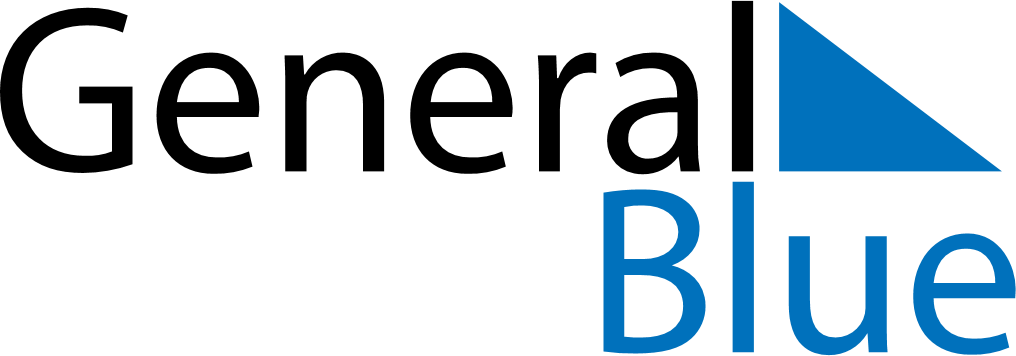 April 2024April 2024April 2024April 2024April 2024April 2024Tucuma, Para, BrazilTucuma, Para, BrazilTucuma, Para, BrazilTucuma, Para, BrazilTucuma, Para, BrazilTucuma, Para, BrazilSunday Monday Tuesday Wednesday Thursday Friday Saturday 1 2 3 4 5 6 Sunrise: 6:27 AM Sunset: 6:29 PM Daylight: 12 hours and 2 minutes. Sunrise: 6:27 AM Sunset: 6:29 PM Daylight: 12 hours and 1 minute. Sunrise: 6:27 AM Sunset: 6:28 PM Daylight: 12 hours and 1 minute. Sunrise: 6:26 AM Sunset: 6:28 PM Daylight: 12 hours and 1 minute. Sunrise: 6:26 AM Sunset: 6:27 PM Daylight: 12 hours and 0 minutes. Sunrise: 6:26 AM Sunset: 6:27 PM Daylight: 12 hours and 0 minutes. 7 8 9 10 11 12 13 Sunrise: 6:26 AM Sunset: 6:26 PM Daylight: 12 hours and 0 minutes. Sunrise: 6:26 AM Sunset: 6:26 PM Daylight: 11 hours and 59 minutes. Sunrise: 6:26 AM Sunset: 6:25 PM Daylight: 11 hours and 59 minutes. Sunrise: 6:26 AM Sunset: 6:25 PM Daylight: 11 hours and 59 minutes. Sunrise: 6:26 AM Sunset: 6:25 PM Daylight: 11 hours and 58 minutes. Sunrise: 6:26 AM Sunset: 6:24 PM Daylight: 11 hours and 58 minutes. Sunrise: 6:26 AM Sunset: 6:24 PM Daylight: 11 hours and 58 minutes. 14 15 16 17 18 19 20 Sunrise: 6:26 AM Sunset: 6:23 PM Daylight: 11 hours and 57 minutes. Sunrise: 6:25 AM Sunset: 6:23 PM Daylight: 11 hours and 57 minutes. Sunrise: 6:25 AM Sunset: 6:22 PM Daylight: 11 hours and 57 minutes. Sunrise: 6:25 AM Sunset: 6:22 PM Daylight: 11 hours and 56 minutes. Sunrise: 6:25 AM Sunset: 6:22 PM Daylight: 11 hours and 56 minutes. Sunrise: 6:25 AM Sunset: 6:21 PM Daylight: 11 hours and 56 minutes. Sunrise: 6:25 AM Sunset: 6:21 PM Daylight: 11 hours and 55 minutes. 21 22 23 24 25 26 27 Sunrise: 6:25 AM Sunset: 6:21 PM Daylight: 11 hours and 55 minutes. Sunrise: 6:25 AM Sunset: 6:20 PM Daylight: 11 hours and 55 minutes. Sunrise: 6:25 AM Sunset: 6:20 PM Daylight: 11 hours and 54 minutes. Sunrise: 6:25 AM Sunset: 6:19 PM Daylight: 11 hours and 54 minutes. Sunrise: 6:25 AM Sunset: 6:19 PM Daylight: 11 hours and 54 minutes. Sunrise: 6:25 AM Sunset: 6:19 PM Daylight: 11 hours and 53 minutes. Sunrise: 6:25 AM Sunset: 6:19 PM Daylight: 11 hours and 53 minutes. 28 29 30 Sunrise: 6:25 AM Sunset: 6:18 PM Daylight: 11 hours and 53 minutes. Sunrise: 6:25 AM Sunset: 6:18 PM Daylight: 11 hours and 52 minutes. Sunrise: 6:25 AM Sunset: 6:18 PM Daylight: 11 hours and 52 minutes. 